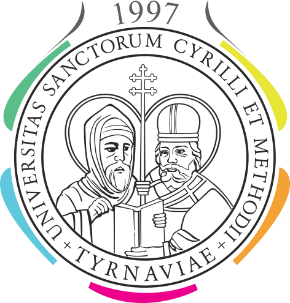  	Univerzita sv. Cyrila a Metoda v Trnave          	Nám. J. Herdu 2, 917 01  TrnavaNa základe návrhu dekana Fakulty sociálnych vied Univerzity sv. Cyrila a Metoda v Trnave (ďalej len „FSV UCM“) a schválenia  Akademického senátu FSV UCM (ďalej len „AS FSV“) dňa 17. decembra 2020 súhlasím sPrijímacÍM  konanÍM  na akademický rok 2021/2022       FAKULTA  SOCIÁLNYCH  VIED UCM V TRNAVEBUČIANSKA UL.4/A, 917 01 TRNAVATel.: 033/5565 516, 517E-mail: fsv@ucm.sk Web: http://www.fsv.ucm.sk/Akreditované študijné programy:                          FŠ	  T	        R		PP                                                              	      (forma štúdia)           (titul)    (dĺžka štúdia)    (predpokladaný počet                	                   prijatých uchádzačov)Bakalárske jednoodborové štúdiumverejná správa	                                 			D, E		Bc.	3, 4	            100,60manažment a ekonómia verejnej správy		D, E		Bc.	3, 4		100,60komunikácia a marketing vo verejnej politike a verejnej správe		D, E		Bc.	3, 4		100,60európske štúdiá a politiky 				D, E		Bc.	3, 4		100,60sociálne služby a poradenstvo			D, E		Bc.	3, 4		100,60Magisterské jednoodborové štúdiumverejná správa			         			D, E		Mgr.	2, 3	          	100,60manažment a ekonómia verejnej správy		D, E		Mgr.	2,3		100,60európske štúdiá a politiky		         		D, E		Mgr.	2, 3		100,60sociálne služby a poradenstvo			D, E		Mgr. 	2, 3		100,60Doktorandské štúdiumverejná politika a verejná správa			D, E		PhD. 	3, 4		3, 5európske štúdiá a politiky				D, E		PhD. 	3, 4		3, 5sociálna politika					D, E		PhD. 	3, 4		3, 5Rigorózne konanie:verejná správa			         			manažment a ekonómia verejnej správy				európske štúdiá a politikysociálne služby a poradenstvoTermín podania prihláškyna Bc., Mgr.  a PhD. stupeň štúdia: 			do 15. júna 2021(denné a externé štúdium Bc., Mgr.) 							(denné, externé štúdium PhD.)Poplatok za prijímacie konanie: 		35 €   bakalárske, magisterské štúdiumElektronické podanie prihlášky: 		35 €   bakalárske, magisterské štúdiumPoplatok za prijímacie konanie: 		50 €   doktorandské štúdiumElektronické podanie prihlášky: 		50 €   doktorandské štúdiumPrihlášku  možno podať: a)   poštou na adresu: 	Študijné oddelenie FSV UCM Bučianska 4/A, 917 01 Trnava, b)   osobne:		 	v podateľni UCM v Trnavec)   elektronicky		https://e-prihlaska.ucm.sk/ais/eprihlas/#!/home(Elektronickú prihlášku vyplňte, následne vytlačte a pošlite na adresu: Študijné oddelenie FSV UCM)Banka: 		Štátna pokladnica IBAN: 		SK59 8180 0000 0070 0007 1919SWIFT: 		SPSRSKBAXXX Variabilný symbol: 	52107Konštantný symbol: 0308Špecifický symbol:   rodné číslo uchádzača bez lomkyŠkolné v študijných programoch externého štúdia:- Bc. študijné programy:		- 700 € / ročne,- Mgr. študijné programy:	- 850 € / ročne,- PhD. študijné programy: - 1200 € (štvorročné) / ročne.Poplatok za rigorózne konanie: 500 €Podmienky prijatia na bakalárske študijné programy:Základnou podmienkou prijatia na bakalárske štúdium podľa zákona č. 131/2002 Z. z. o vysokýchškolách a o zmene a doplnení niektorých zákonov v znení neskorších predpisov je získanie úplnéhostredného vzdelania alebo úplného stredného odborného vzdelania ukončené maturitnou skúškou.Pre prijatie uchádzača na bakalársky študijný program, bude smerodajné:známky z predmetov na maturitnej skúške,lekárske potvrdenie (študijný program sociálne služby a poradenstvo) – uchádzači doručia najneskôr v deň zápisu lekárske potvrdenie o schopnosti uchádzača vykonávať odbornú prax počas štúdiaSúčasťou prihlášky na bakalárske vysokoškolské štúdium je životopis, potvrdenie o zaplatení poplatku za prijímacie konanie, overená kópia maturitného vysvedčenia. Uchádzačom, ktorí maturujú v akademickom roku 2020/2021, potvrdí výsledky štúdia stredná škola. Maturitné vysvedčenie (overenú kópiu) pošlú uchádzači po vykonaní maturitnej skúšky, prípadne doručia na zápis. Uchádzači o štúdium budú zoradení na základe výsledku maturitnej skúšky. Uchádzači o štúdium budú podmienečne prijatí na štúdium s tým, že maturitné vysvedčenie musia dodatočne predložiť najneskôr v deň zápisu na štúdium.Podmienky prijatia na  magisterské študijné programy:Úspešné absolvovanie Bc. študijného programu.Uchádzači doručia najneskôr v deň zápisu lekárske potvrdenie o schopnosti uchádzača vykonávať odbornú prax počas štúdia (platí pre študijný program sociálne služby a poradenstvo)Uchádzači predložia ako povinnú súčasť prihlášky na magisterské vysokoškolské štúdium vysokoškolský  diplom, vysvedčenie o štátnej skúške, dodatok k diplomu u absolventov študijných programov, u absolventov študijných odborov doklad o absolvovaných skúškach a zápočtoch (overené kópie),  potvrdenie o zaplatení poplatku za prijímacie konanie a životopis. Absolventi identických, resp. príbuzných študijných programov, budú prijatí na základe úspešnosti na bakalárskych štátnych skúškach. V odôvodnených prípadoch sa o štúdium môžu uchádzať aj absolventi študijných programov iných študijných odborov, ich prijatie však môže byť viazané na preverenie schopností v rámci prijímacieho konania.Podmienky prijatia na doktorandské študijné programy:O prijatie na štúdium môžu žiadať absolventi domácich alebo zahraničných vysokých škôl, ak majú ukončené magisterské alebo inžinierske štúdium. Pre doktorandské štúdium je súčasťou prihlášky overený vysokoškolský diplom v totožnom, alebo príbuznom odbore a programe, vysvedčenie zo štátnej skúšky, stručný životopis spolu so súpisom publikovaných i nepublikovaných prác, doklad o absolvovanej praxi (nie je povinné) a potvrdenie o zaplatení poplatku za prijímacie konanie. V odôvodnených prípadoch (napr. dlhodobé pôsobenie v praxi v oblasti výskumu príslušného študijného odboru) sa môže o štúdium uchádzať aj absolventi študijných programov  iných študijných odborov.Uchádzači sa prihlasujú na témy vypísané fakultou alebo si môžu navrhnúť i vlastnú tému.Témy dizertačných prác vypisujú školitelia s príslušným vedeckým titulom (prof., doc.) schválení Vedeckou radou Fakulty sociálnych vied UCM v Trnave.Pri prijímaní na doktorandské štúdium bude prebiehať výberové konanie, kde uchádzač prezentuje svoje motívy a predpoklady na štúdium. Základným predpokladom pre prijatie uchádzača na tretí stupeň vysokoškolského štúdia je prezentácia a obhajoba dizertačného projektu, ktorého úspešnosť posúdi komisia pre prijímanie na doktorandské štúdium podľa ustanovení Smernice o doktorandskom štúdiu UCM v Trnave.Všeobecné údaje o prijímacom konaní:Na fakultu je možné podať prihlášku na rôzne študijné programy a na rôzne formy štúdia (denné a externé). Koordinátor pre zdravotne postihnutých: PhDr. Darina Kubíčková, PhD.V Trnave, 17. decembra 2020  	                  	prof. Ing. Roman Boča, DrSc.					       		 rektor UCM 